SpellingsPractise your spellings, ready for your test tomorrowTry different ways to practise your spellings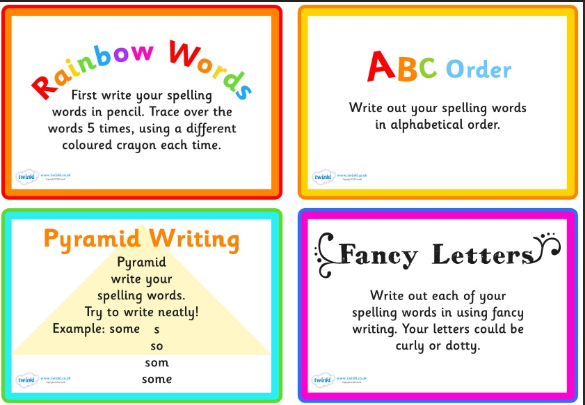 Times tablesComprehension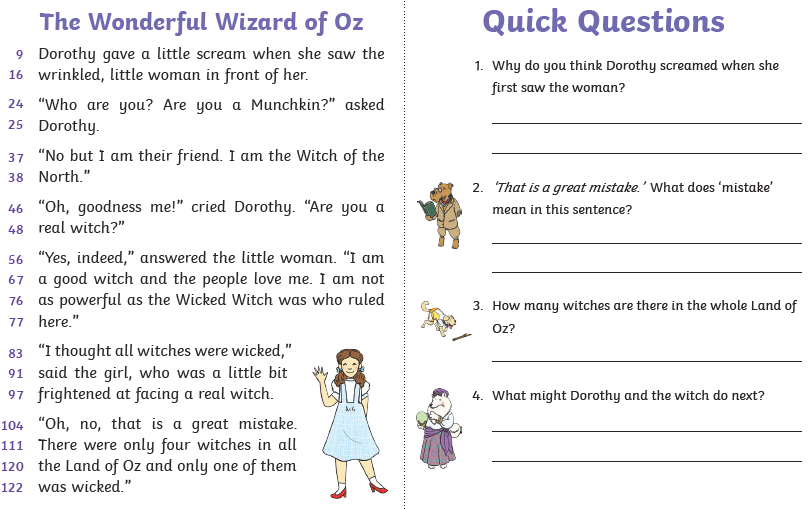 0 x 2 =  1 x 2 =  2 x 2 =  3 x 2 =  4 x 2 =  5 x 2 =  6 x 2 =  7 x 2 =  8 x 2 =  9 x 2 =  10 x 2 =11 x 2 = 12 x 2 =0 x 3 =  1 x 3 =  2 x 3 =  3 x 3 =  4 x 3 =  5 x 3 =  6 x 3 =  7 x 3 =  8 x 3 =  9 x 3 =  10 x 3 =11 x 3 = 12 x 3 = 0 x 4 =  1 x 4 =  2 x 4 =  3 x 4 =  4 x 4 =  5 x 4 =  6 x 4 =  7 x 4 =  8 x 4 =  9 x 4 =  10 x 4 =11 x 4 = 12 x 4 =